Протокол № 08Международного конкурса детского и юношеского творчества«Моря синий цвет»21.08.2020                                                                                                                        Г. Тобольск Организатор конкурса: проект СМИ «Арт Птица» – Творческие конкурсы для талантливых детей и педагогов «Территория творчества»Место проведения конкурса: интернет–портал «Территория творчества»: https://www.territoriya-tvorchestva.ru/Цели и задачи конкурса:Развитие интеллектуальных и творческих способностей детей, юношей и взрослых.Популяризация творчества.Развитие и укрепление дружественных, культурных и творческих связей между молодыми художниками нашей страны и зарубежья.Предоставление участникам возможности соревноваться в масштабе, выходящем за рамки учреждения, региона и страны.Выявление одаренных личностей и создание условий для их самореализации.Формирование культурно-образовательного пространства в области детского и юношеского творчества.Воспитание в подрастающем поколении интереса и любви к творчеству, традициям, красоте.Сроки проведения конкурса:Прием работ: с 01 августа по 21 августа 2020 года;Заседание членов жюри: 21 августа 2020 года; Объявление итогов конкурса: 22 августа 2020 года;Состав Жюри:Председатель: Абрамова Е.С., преподаватель высшей квалификационной категории, руководитель студии «Колорит» (г.Москва);Члены жюри: Кузнецова О.А., преподаватель МАУ ДО «Детской школы искусств имени А.А.Алябьева» города Тобольска.Киреева Н.В., руководитель творческого коллектива «Дружба», преподаватель (г.Краснодар)Коробчинская П.И., главный редактор интернет–портала «Территория творчества», преподаватель; Монич Е.И., учредитель интернет–портала «Территория творчества»;На конкурс принято: 14  работ.Конкурсные работы оценивались Членами жюри среди других работ своей возрастной категории и своей номинации.Жюри Конкурса оставляют за собой право изменения количества наградных документов в номинациях, право добавления дополнительных номинаций, а так же, право вносить изменения в заявленные участниками номинации (переносить работы в другие номинации).Член Жюри не принимает судейскую работу в номинациях с участием своих подопечных или воспитанников.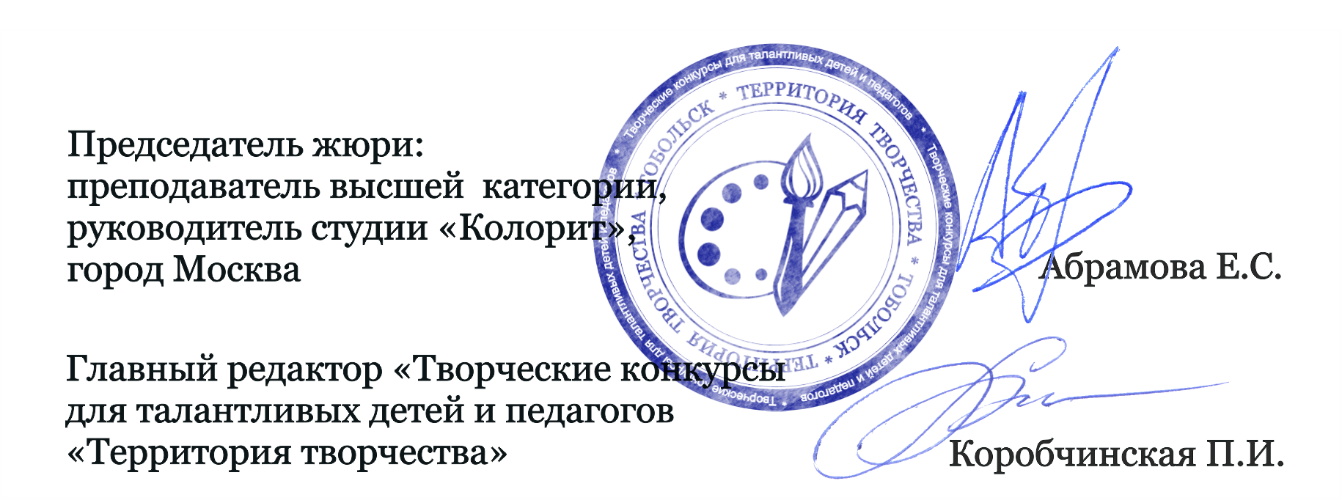 №№ФИ участника ВозрастВозрастНазвание работыНазвание работыКуратор, учреждениеМестоМестоНоминацияНоминацияНоминацияСюжетно-тематическая композицияСюжетно-тематическая композицияСюжетно-тематическая композицияСюжетно-тематическая композицияСюжетно-тематическая композицияСюжетно-тематическая композицияСюжетно-тематическая композиция7-9 лет7-9 лет7-9 лет7-9 лет7-9 лет7-9 лет7-9 летКрутова Мария77Дельфин в мореДельфин в мореПедагог дополнительного образования Потычкина Светлана Вячеславовна,Муниципальное бюджетное учреждение дополнительного образования детско-юношеский центр «Новая Корчева» города КонаковоТверская областьДиплом Лауреата II степениДиплом Лауреата II степениАнастасия Лесняк99Синекольчатый осьминогСинекольчатый осьминогМБОУ «СОШ №5 имени Ю.А.Гагарина», Ростовская область, город БатайскДиплом Лауреата I степени Диплом Лауреата I степени 10-12 лет10-12 лет10-12 лет10-12 лет10-12 лет10-12 лет10-12 летСосенко Катя1111«Царевна-Лебедь»«Царевна-Лебедь»ПДО, руководитель детской студии дизайна «Конвекс» Игнатьев Роман Витальевич,МБУДО «Центр детского творчества центрального района», города БарнаулаАлтайский крайДиплом Лауреата III степениДиплом Лауреата III степениНоминацияНоминацияНоминацияПейзажПейзажПейзажПейзажПейзажПейзажПейзаж3-6 лет3-6 лет3-6 лет3-6 лет3-6 лет3-6 лет3-6 летСабусов МатвейСабусов Матвей6«На закате»«На закате»Воспитатель Автомонова Виктория Алексеевна,МБДОУ «Детский сад № 81 г.Владивостока»,Приморский край, город ВладивостокВоспитатель Автомонова Виктория Алексеевна,МБДОУ «Детский сад № 81 г.Владивостока»,Приморский край, город ВладивостокВоспитатель Автомонова Виктория Алексеевна,МБДОУ «Детский сад № 81 г.Владивостока»,Приморский край, город ВладивостокДиплом Лауреата I степениНемерещенко ОльгаНемерещенко Ольга5«Белеет парусодинокий…»«Белеет парусодинокий…»Воспитатель Автомонова Виктория Алексеевна,МБДОУ «Детский сад № 81 г.Владивостока»,Приморский край, город ВладивостокВоспитатель Автомонова Виктория Алексеевна,МБДОУ «Детский сад № 81 г.Владивостока»,Приморский край, город ВладивостокВоспитатель Автомонова Виктория Алексеевна,МБДОУ «Детский сад № 81 г.Владивостока»,Приморский край, город ВладивостокДиплом Лауреата II степени10-12 лет10-12 лет10-12 лет10-12 лет10-12 лет10-12 лет10-12 летВероника АнтроповаВероника Антропова10Звездные касаткиЗвездные касаткиПедагог-художник Ушанова Юлия Сергеевна,Онлайн школа живописи vse_v_kraskahг. КраснодарПедагог-художник Ушанова Юлия Сергеевна,Онлайн школа живописи vse_v_kraskahг. КраснодарПедагог-художник Ушанова Юлия Сергеевна,Онлайн школа живописи vse_v_kraskahг. КраснодарДиплом Лауреата II степени13-15 лет13-15 лет13-15 лет13-15 лет13-15 лет13-15 лет13-15 летАнтипина Дарья1515«Этюд на берегу моря»«Этюд на берегу моря»Преподаватель Пономарёва Марианна Аскольдовна, Муниципальное автономное учреждение дополнительногообразования«Объединенная детская школа искусств № 3» города Братска,Иркутская областьДиплом Лауреата II степениДиплом Лауреата II степени16-18 лет16-18 лет16-18 лет16-18 лет16-18 лет16-18 лет16-18 летЧуприянова Диана1616«Мелодиякораллового рифа»«Мелодиякораллового рифа»Преподаватель Пономарёва Марианна Аскольдовна, Муниципальное автономное учреждение дополнительногообразования«Объединенная детская школа искусств № 3» города Братска,Иркутская областьДиплом Лауреата I степениДиплом Лауреата I степениНоминацияНоминацияНоминацияПрикладное творчествоПрикладное творчествоПрикладное творчествоПрикладное творчествоПрикладное творчествоПрикладное творчествоПрикладное творчество7-9 лет7-9 лет7-9 лет7-9 лет7-9 лет7-9 лет7-9 летСнигирев Андрей99«Краб»«Краб»Педагог дополнительного образованияГлаватских Марина Алексеевна, Муниципальное автономное учреждениедополнительного образования«Дом детского художественного и технического творчества», Пермский край, город ЧайковскийДиплом Лауреата I степениДиплом Лауреата I степениАникаева Ильмира77Морское дноМорское днопедагог дополнительного образования Никишина Роза Гилимяновна, Муниципальное автономное учреждение дополнительного образования «Дом детского художественного и технического творчества», Пермский край, город ЧайковскийДиплом Лауреата III степениДиплом Лауреата III степениПермяков Михаил77РыбаРыбапедагог дополнительного образования Никишина Роза Гилимяновна, Муниципальное автономное учреждение дополнительного образования «Дом детского художественного и технического творчества», Пермский край, город ЧайковскийДиплом Лауреата II степениДиплом Лауреата II степени13-15 лет13-15 лет13-15 лет13-15 лет13-15 лет13-15 лет13-15 летСенько Даниил1515«Карп»«Карп»Педагог дополнительного образованияГлаватских Марина Алексеевна, Муниципальное автономное учреждениедополнительного образования«Дом детского художественного и технического творчества», Пермский край, город ЧайковскийДиплом Лауреата II степениДиплом Лауреата II степени16-18 лет16-18 лет16-18 лет16-18 лет16-18 лет16-18 лет16-18 летФурина Дарья1616«Медузы»«Медузы»Преподаватель Пономарёва Марианна Аскольдовна, Муниципальное автономное учреждение дополнительногообразования«Объединенная детская школа искусств № 3» города Братска,Иркутская областьДиплом Лауреата I степениДиплом Лауреата I степени